Curriculum VitaeZeus Priadika Priyono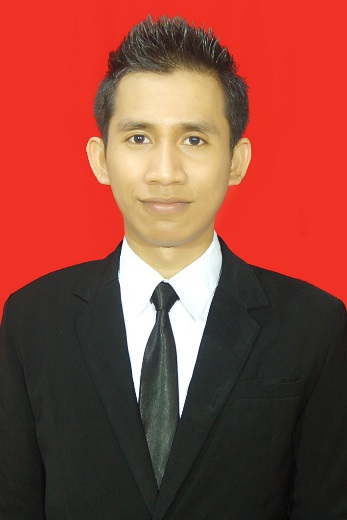 	Kecipir Timur Number 6, Ngaliyan, 50185, Semarang City, Indonesiazeus.priadika@gmail.com	(+62)89650400762Desember 3th, 6th, 2020	PT. Inter Strada Solutrindo	Certified awareness training by PJK3 company. (certificate can be seen in folder by scanning the QR code, the file was named as AK3U and Awareness)K3 PertambanganK3 Migas OffshoreK3 Migas OnshoreISO 50001:2018ISO 9001:2015ISO 14001:2015ISO 45001:2018ISO 22001:2018November 30th , 2020	PT. Inter Strada Solutrindo	Certified awareness training by PJK3 company. (certificate can be seen in folder by scanning the QR code, the file was named as AK3U and Awareness)HSE PlanHIRADCCSMSISO 33000:2018Nov 16th – 28th, 2020	Manpower Ministry of Republik IndonesiaCertified as candidate of General OHS expert by Ministry of Manpower. Training was held by PJK3 company (PT. Inter Strada Solutrindo). (certificate can be seen in folder by scanning the QR code, the file was named as AK3U and Awareness)January 11th, 2020	Balai Penerapan Teknologi Konstruksi, Direktorat Jendral Bina Konstruksi – Kementerian Pekerjaan Umum dan Perumahan RakyatTraining as Ahli Muda K3 Konstruksi2017 – 2019	Energy University, by Schneider ElectricList of courses (certificate can be seen in folder by scanning the QR code):European Codes and Standard : New Horizons for BuildingsGo Green with Leadership in Energy and Environment DesignEnergy Procurement III: Balanced Hedging StrategiesEnergy Procurement II: Introduction to Hedging in Deregulated MarketsEnergy Procurement I: Options in Regulated and Deregulated Markets Financing and Performance Contracting for Energy Efficiency ProjectCommissioning for Energy EfficiencyHVAC Sytem III : Air-and-Water and All-Water SytemsHVAC System II : All-Air Systems and Temperature ControlHVAC System I : Introduction to HVAC Systems Building Control II : Control SensorsBuilding Control I : An Introduction to Building ControlsWaste Heat RecoveryStrategic Energy PlanningEnergy Efficiency with Building Automation Systems IIEnergy Efficiency with Building Automation Systems I Building Control VII : Interactive Illustration of PID ResponsesBuilding Control VI : When to Use Each Responses Building Control V : Proportional and PID ResponsesBuilding Control IV : Two Position and Floating ResponsesBuilding Control III : Introduction to Control LoopCombustion ProcessesBoiler Types and Opportunities for Energy EfficiencyPower Factor and Harmonics Fuel II : Energy Value Analysis – US Customary UnitsFuel I : Energy Sources and TrendsElectrical ConceptsActive Energy Efficiency Using Speed ControlEnergy Rate Structures II : Understanding and Reducing Your BillEnergy Rate Structures I : Concepts and Unit PricingMeasurement and Verification Including IPMPVMeasuring and Bencmarking Energy PerformanceEnergy Efficiency FundamentalsEnergy Audits2014 – 2019	Diponegoro University				Majoring in Environmental Engineering.Undergraduate Thesis Title : Mapping of Diponegoro University Carbon Footprint at Energy Sector – ElectricityInternship Report Title : Water Quality Analysis and Monitoring of Semarang City (at Dinas Lingkungan Hidup Kota Semarang.)IPK/GPA = 3.182011 – 2014		SMAN 3 Semarang (Senior High School)  	July 26th – Sept 8th, 2021 	TMLEnergy, PTAs Safetyman/HSE Officer at Industri Jamu dan Farmasi Sido Muncul, PT on 2 MWp Rooftop Solar Power Plant Project. The fuction of monitor OHS aspects in a project is the main responsibility.June 12th – July 26th, 2021 	TMLEnergy, PTAs Safetyman/HSE Officer at Apparel One Indonesia, PT on 489,6 kWp Rooftop Solar Power Plant Project. The fuction of monitor OHS aspects in a project is the main responsibility.June 20th, 2020 – August 1st wk 	ezDI, Inc. As Freelance Transcriptionist/Transcriber in Indonesian and Malay  Project. My job was to transcribe audio in Bahasa Indonesia and Malay into text. This project is used to develop AI (Artificial Intellegence) in ezDI product such as ezMediscribes. I’m join this project since June 20, 2020 until end of project in first week in August 2020.Feb 2018 – Feb 2019		Diponegoro University As Project Member Assistant in UI GreenMetric 2018. My job was to gathering energy consumtion data and calculate emmision.  The results are carbon footprint and energy conservation and efficiency recommendations.September 15th, 2018		World Cleanup Day As Central Java Coreteam. We planned to held World Cleanup Day activities from World Cleanup Day Academy and the main activity of the day of World Cleanup Day 2017 in Central Java.September 22th – 25th, 2017	Kementrian Koordinator Bidang KemaritimanAs Volunteer in Ekspedisi Nusantara Jaya 2017. We got task from the committee – as a representation of Kementerian Koordinator Bidang Kemaritiman, to develop economy, spread environmental and education knowledge, and increase our attention on the glorious of Indonesian archipelago.  July 25th – August 19th, 2017	Dinas Lingkungan Hidup Kota SemarangAs Intern in Environmental Laboratory. My job was to monitor, , measure, analyze water&wastewater and calculate the water quality around Semarang City based on Goverment Regulation.2015 – 2016     			Diponegoro University Environmental Study Group As Public Relations Staff in Public Relations Division. We as a team, connect the intern of the organisation with outsider and vice versa. For instance, community service and endorse for spreading knowledge in environment, economy, and social policy and best practices.2013 – 2014      			OSIS (Student Association of SMAN 3 Semarang)OSIS is a school organization that has responsibility in controlling various school activities and taking care of students' extracurricular activities. I became a Leader of Web Design Subsection.Native speaker of  Indonesian, frequent user of Words, Power Point, and Excel. Enjoy listening radio, singing, reading. Interested in job that related with health, environment, logistic, energy, mining, and hospitality.Hard SkillsSoft SkillsSemarang, Sept 2nd, 2021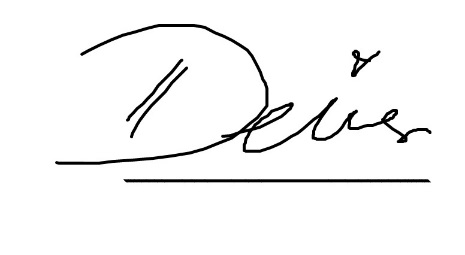 Zeus Priadika Priyono- Bahasa IndonesiaAdvance- HIRADCIntermediate- EnglishIntermediate- SMK3Intermediate- Ms OfficeIntermediate- Job Hazard/Safety AnalysisIntermediate- Ms ProjectIntermediate- SMK3 AuditIntermediate- EPAnetIntermediate- High Conservation Value (HCV) AssessmentIntermediate- ArcGISIntermediate- Social Environmental Impact AssessmentIntermediate- AutoCADIntermediate- Microbiolgy AnalysisIntermediate- Energy AuditWalk-Through – Standard- Water&wastewater  treatment, Plant and DesignIntermediate- ISO 9001:2015Intermediate- Air Pollution ControlIntermediate- ISO 14001:2015Intermediate- Indor Air Pollution ControlIntermediate- ISO 45001:2018Intermediate- AMDAL/RKL-RPL/PROPERIntermediate- ISO 50001:2018Intermediate- Green House Gases (GHGs) Assessment Advance- ISO Management System AuditIntermediate- Solid Waste & Hazardous Waste ManagementIntermediateDecision MakingIntermediateLeadershipIntermediateTime ManagementIntermediateCommunicationIntermediatePersonal DevelopmentIntermediateTeam WorkingIntermediate